                                        ISTITUTO SUPERIORE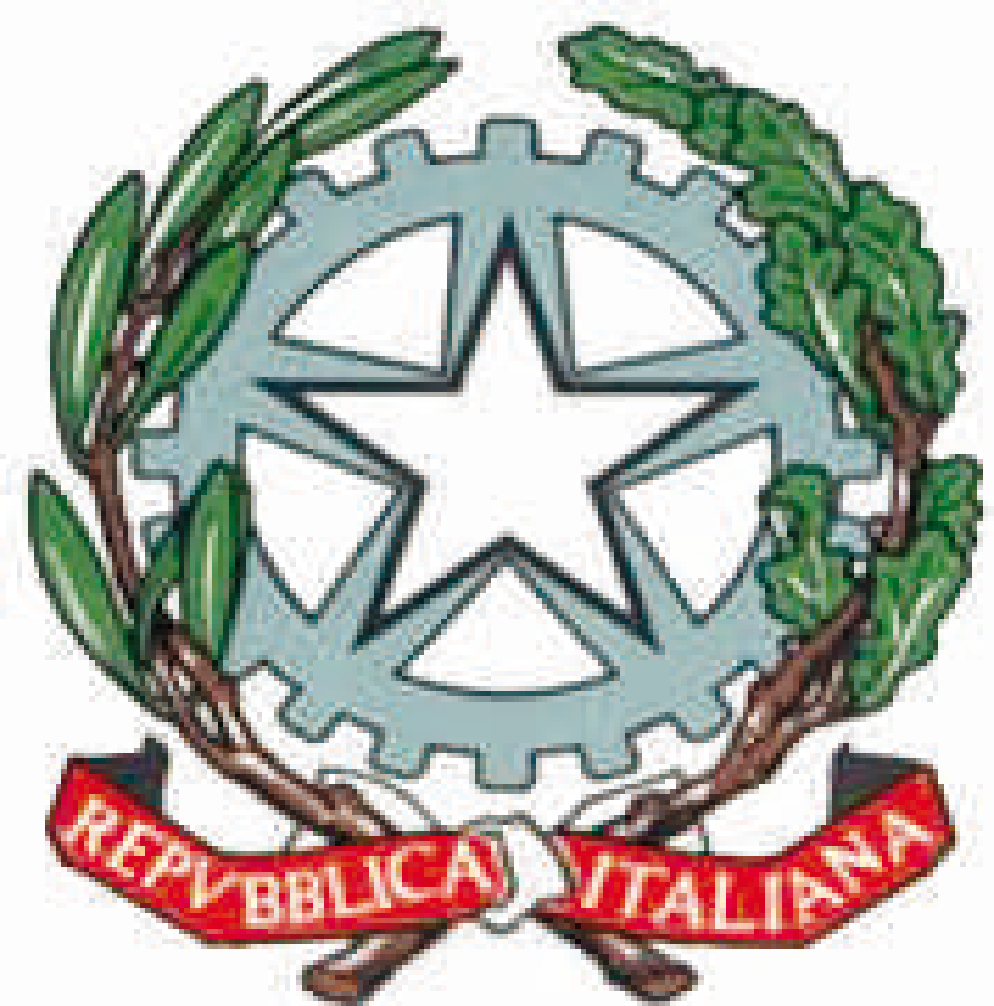 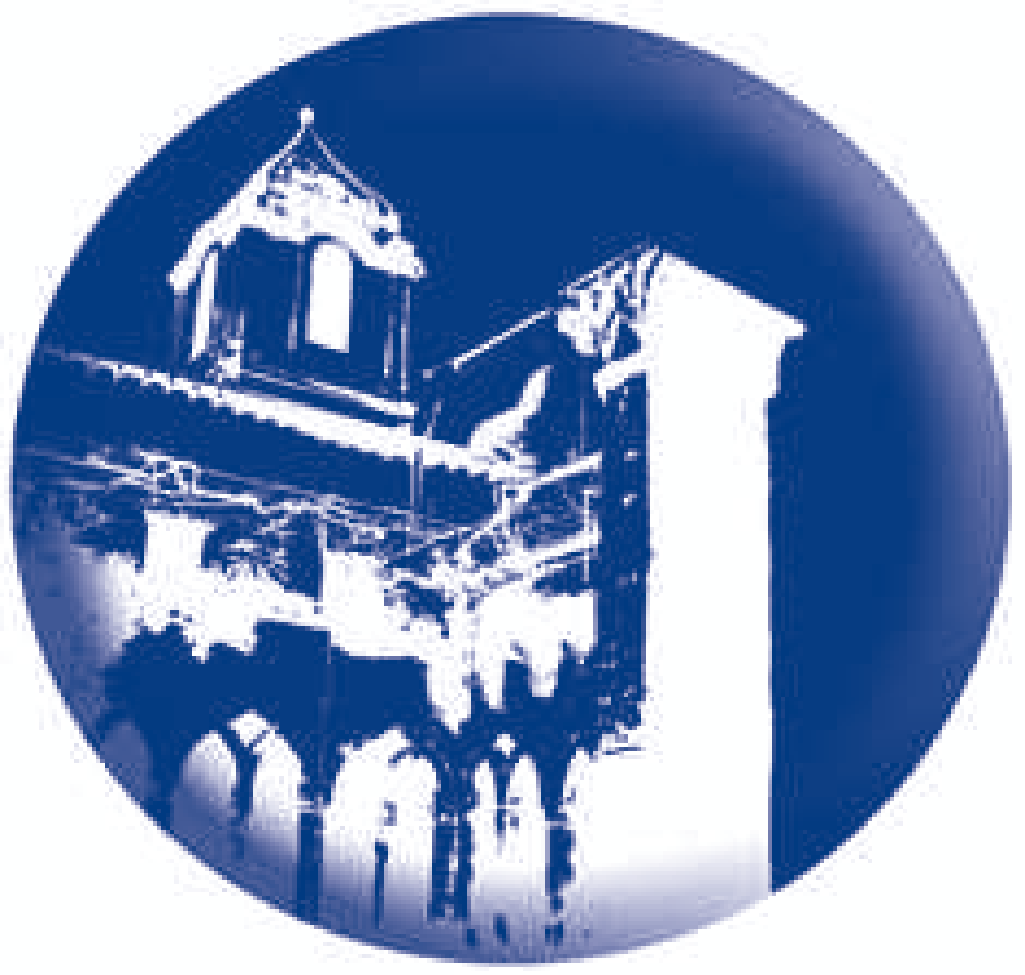 Liceo Artistico, Musicale e Coreutico, IPIA “FRANCESCO GRANDI” SorrentoLiceo ad indirizzo Raro per la Tarsia Lignea Sorrentina e per la TessituraSede centrale: Vico I Rota, 2 (80067) Tel 081 8073230 Fax 081 8072238 Sorrento – Napoli  Sede storica: P.tta San Francesco, 8 - Tel. 081 807 30 68 - 80067 SorrentoC.F. 90078490639 - Cod. Mecc: NAIS10300D e-mail: nais10300d@istruzione.it; pec: nais10300d@pec.istruzione.it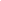 Relazione finale al Piano Didattico Personalizzato(ai sensi della L.170/2010)A.S. 20____/20____Studente…………Classe……………METODOLOGIE DIDATTICHESTRUMENTI E CRITERI DI VERIFICA E VALUTAZIONE		I membri del Consiglio di Classe                                                                                                      -----------------------------------------------------------------------------------------------------------------------------------------------------------------------------------------------------------------------------------------------------------------------------------------------------------------------------------------Sorrento,                                                                                                                   -----------------------------------------------Descrizione del Bisogno Educativo Speciale (DSA, alunno con bisogni educativi speciali certificati o no)Difficoltà relazionali-didattiche connesse con il bisogno educativo specialeMisure dispensative e compensative messe in campoDinamiche relazionali con il gruppo classe e il contesto scolastico. Caratteristiche del processo di apprendimento  Livello di raggiungimento degli obiettivi programmati Il CdC ha messo in atto le seguenti metodologieIl CdC ha attivato i seguenti interventi di personalizzazione Strategie necessarie per risolvere eventuali situazioni problematiche Sono state effettuate le seguenti tipologie di verificaSono stati adottati i seguenti criteri di valutazione 